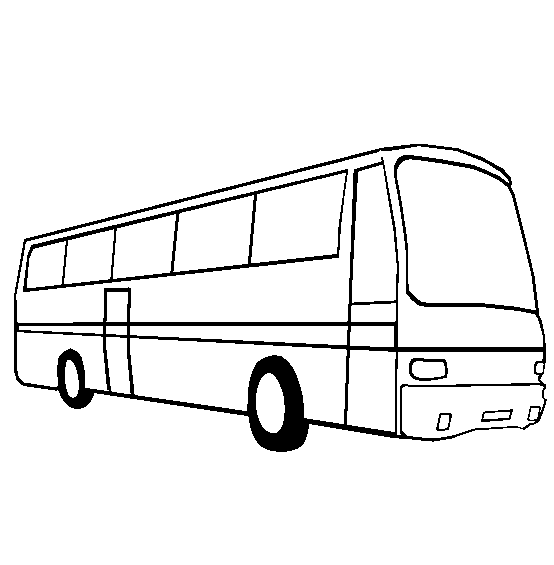 Leave for ______ early in the morning on the 8th of Dhul Hijjah. Recite the Talbiya on the way and stay overnight in Mina.     								4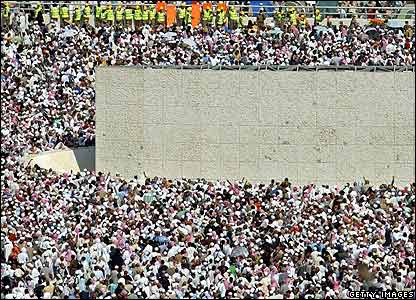 Go back to Mina on the 10th of Dhul Hijjah and stone of the Jamarat walls. Choose an _________ for sacrifice and trim or shave your _______.  You do this for two more days.     6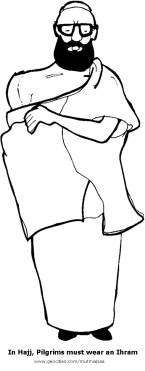 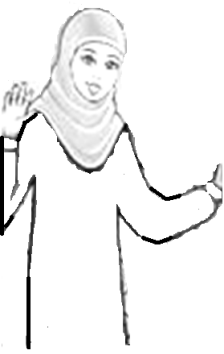 Muslims must wear the ___________ before they go on Hajj. For men that is ______ unstitched pieces, and for women it is their regular clothes.				2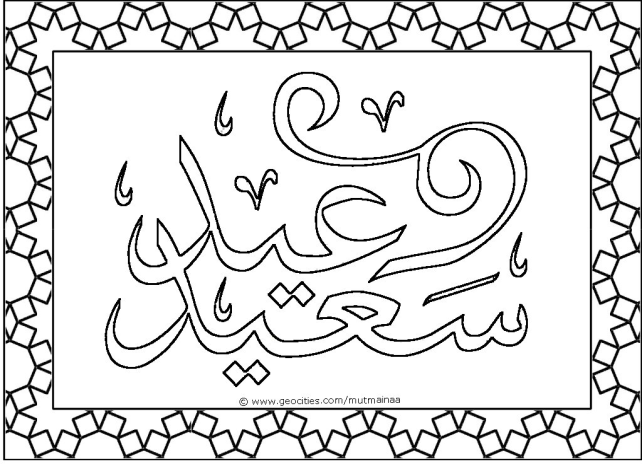 Muslims who don’t go on Hajj, celebrate ________________ at home. They go to salah and they also sacrifice an animal. They give some of the sacrifice to poor people. Muslims make dua during Eid ul-Adha and are very happy during this time.					8